План-схема безопасного маршрута движения школьникаМБОУ ООШ №37 из дома в школу и обратно.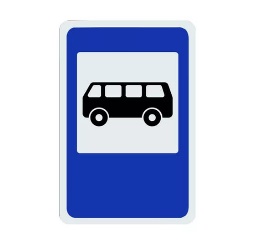 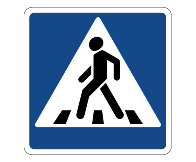 	Ул. 		Октябрьская	УЛ. 	Ленина	Пер. Школьный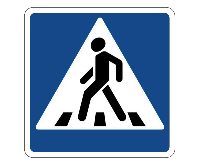 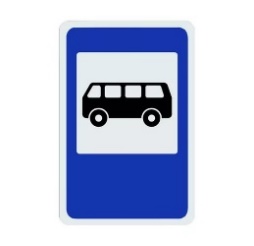 